Cu privire la eficientizarea activității LiceuluiAcademiei de Științe a Moldovei 	În scopul îmbunătățirii și eficientizării activității Liceului Academiei de Științe a Moldovei și orientării elevilor cu performanțe spre o carieră de cercetare științifică, cât și în baza audierii rapoartelor prezentate de Comisia responsabilă de eficientizarea activității Liceului AȘM (Iu. Cristea) și Universității AȘM (dr. T. Potîng), creată prin Dispoziția nr.09-10 din 18 ianuarie 2016, Consiliul Suprem pentru Ştiinţă şi Dezvoltare Tehnologică  H O T Ă R Ă Ş T E:Se aprobă Raportul privind realizarea misiunii instituției de învățământ, Liceul Academiei de Științe a Moldovei (LAȘM) pentru perioada 2006 -2016 (se anexează).Se aprobă Raportul de activitate a Universității Academiei de Științe a Moldovei (UnAȘM) pentru perioada 2009 – 2015 (se anexează).Se aprobă Statutul LAȘM (se anexează).Activitatea cadrelor didactice din cadrul LAȘM se va focaliza pe următoarele aspecte: selectarea, identificarea, instruirea și inițierea elevilor capabili de performanțe, în cercetări științifice fundamentale și aplicative; cultivarea spiritului de cercetare și al inovației; aplicarea unei metodologii de admitere la LAȘM, care va asigura și asumarea responsabilității candidatului de a se dedica carierei profesionale în domeniul cercetării/inovării;adaptarea sistemului educațional al LAȘM la strategiile Un AȘM și a instituțiilor AȘM, unde să fie îmbinată instruirea teoretică de calitate cu pregătirea practico-științifică în laboratoarele de specialitate din cadrul instituțiilor AȘM;implicarea elevilor LAȘM cu comunicări la conferințele doctoranzilor și masteranzilor UnAȘM, organizate în cadrul Cluster-ului UnivER SCIENCE, inclusiv delegarea acestora pentru vizitarea unor centre științifice de cercetare;antrenarea cadrelor ştiinţifice performante din cadrul Școlilor Doctorale în procesul didactic din LAȘM.În termen de 30 de zile de la aprobarea prezentei hotărâri, a se elabora Regulamentul de organizare și desfășurare a admiterii la LAȘM (Iu. Cristea, A. Belinschi, V. Boian).Universitatea AȘM (acad. M. Duca), în scopul orientării profesionale a studenților, masteranzilor și doctoranzilor va contribui la eficientizarea colaborării clusteriale prin:  a)  identificarea, promovarea şi motivarea tinerilor cu potențial creativ și intelectual înalt spre alegerea carierei de cercetare/inovare; c) asigurarea excelenţei în predare şi educaţie prin aplicarea strategiilor şi tehnologiilor educaţionale moderne; d) adaptarea obiectivelor, conţinuturilor şi strategiilor didactice la posibilităţile aptitudinale şi cerinţele studenţilor cu abilităţi înalte; e) flexibilitatea procesului didactic prin organizarea instruirii în module, diversificarea ofertei curriculare din contul orelor opţionale şi al disciplinelor speciale; implicarea studenților și masteranzilor  în activitățile extracurriculare ale LAȘM;antrenarea studenților, masteranzilor, doctoranzilor în activitățile de cercetare din institutele AȘM în conformitate cu prevederile contractuale;antrenarea cadrelor ştiinţifice performante din cadrul Școlilor Doctorale în procesul didactic din UnAŞM.Instituțiile de cercetare din sfera științei și inovării din cadrul Cluster-ului UnivER SCIENCE  vor contribui prin: identificarea cercetătorilor din cadrul instituțiilor AȘM responsabili pentru comunicarea cu profesorii din LAȘM și catedrele UnAȘM (câte o persoană din fiecare instituție din cadrul AȘM);organizarea excursiilor pentru elevii LAȘM și studenții UnAȘM în instituțiile academice, în scopul familiarizării cu direcțiile de cercetare și personalitățile notorii din cadrul acestora; menținerea și dezvoltarea unei baze tehnico-materiale performante pentru pregătirea şi iniţierea elevilor, studenţilor, masteranzilor şi doctoranzilor în cercetări ştiinţifice fundamentale şi aplicative;stimularea și încurajarea participării tinerilor la realizarea de proiecte ştiinţifice de interes naţional; asigurarea angajării masteranzilor şi doctoranzilor (pe parcursul studiilor) în câmpul muncii prin cumul, inclusiv în cadrul diferitelor tipuri de proiecte (până la 5%); implicarea celor mai buni elevi ai LAȘM, studenți și masteranzi ai UnAȘM în proiecte științifice internaționale din cadrul instituțiilor, cu posibilități de delegare în centre științifice internaționale (până la 5%);participarea studenților și masteranzilor UnAȘM implicați în proiecte de cercetare la lucrările conferințelor științifice internaționale organizate în cadrul Școlilor Doctorale;asigurarea pregătirii elevilor și studenților pentru concursuri naționale și internaționale sub conducerea savanților din diferite domenii ale științei;antrenarea cadrelor ştiinţifice performante în procesul didactic al LAȘM şi UnAŞM.Se desemnează responsabil de realizarea prevederilor prezentei hotărâri dl mem. cor. Ion Guceac, vicepreședinte al AȘM. Preşedinte, academician                                                                			Gheorghe DUCASecretar ştiinţific general, doctor habilitat								Aurelia HANGANU  CONSILIUL SUPREM PENTRU ŞTIINŢĂ ŞI DEZVOLTARE TEHNOLOGICĂ AL ACADEMIEI 
DE ŞTIINŢE A MOLDOVEICONSILIUL SUPREM PENTRU ŞTIINŢĂ ŞI DEZVOLTARE TEHNOLOGICĂ AL ACADEMIEI 
DE ŞTIINŢE A MOLDOVEI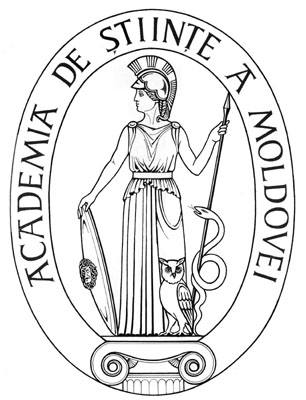 SUPREME COUNCIL ON SCIENCE AND TECHNOLOGICAL DEVELOPMENT OF THE ACADEMY OF SCIENCES OF MOLDOVA SUPREME COUNCIL ON SCIENCE AND TECHNOLOGICAL DEVELOPMENT OF THE ACADEMY OF SCIENCES OF MOLDOVA HOTĂRÎREHOTĂRÎREHOTĂRÎRE„ 21 ”  aprilie  2016                           Nr. 121mun. Chişinăumun. Chişinăumun. Chişinău